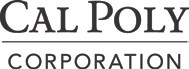 POSITION DESCRIPTIONDepartment: Swanton Pacific Ranch                                                                    Supervisor: Grant WilliamsJob Title: Sustainable Crop Production Intern                                                     FLSA Status: Non-Exempt    Job SummaryThis internship is a student-status in-residence position at Cal Poly’s Swanton Pacific Ranch that entails educational, skills training, and work experience activities over the summer quarter. Training includes off-highway vehicle operation, tractors, implements and maintenance, working around heavy equipment, radio communication, chainsaw operation, CPR/first aid, land orientation and map reading, ranch emergency operations, and ranch hazardous materials. Crops-specific learning objectives include all aspects of organic apple orchard management occurring during this season. Work may include: 1) irrigation monitoring and management; 2) mulch and orchard floor management; 3) pest monitoring and management, and; 4) fruit production monitoring and management. Additionally, Fridays are facility cleanup days where all interns contribute to facility upkeep activities when available. Some assigned work activities in other disciplines should be expected occasionally.Duties and ResponsibilitiesMonitor soil moistureManage drip irrigation system, including turning on/off and repairMaintain data, including irrigation, flow, and fruit productionSummarizing data in tables, figures, and reportsMaintain professionalism and courtesyMaintain orderly work environmentAssure proper functioning equipment and setting – inform supervisor if additional help is neededAssist staff in maintaining facilities throughout Swanton Pacific RanchPerform other duties assignedPosition RequirementsAbility to perform complex and highly responsible dutiesProficient computer skills including word processing and databasesAbility to prioritize, plan, organize, and meet time linesAbility to establish and maintain cooperative and effective working relationship with othersExcellent verbal and written skills and the ability to interface with all levels of staff, and our community, including students, faculty and staff, and the publicInterpersonal skills using tact, patience, and courtesyAbility to maintain regular and reliable attendancePhysical RequirementsHearing and speaking to exchange information in person or on the telephoneDexterity of hands, fingers, and wrist to operate a computer keyboard and calculatorSeeing to read a variety of materialsSitting, standing, and walking for extended period of timePhysical agility to lift and move 50 poundsPhysical agility to lift, carry, push, or pull objectsI acknowledge receipt of this Position Description. I understand that the nature and scope of my duties and responsibilities, as well as the Corporation’s expectations, are more comprehensive than what is incorporated in this document. Furthermore, I understand and agree that my employment with the Corporation is not for a specified term and is at the mutual consent of the Corporation and myself. Accordingly, either the Corporation or I can terminate employment relationship at-will, with or without cause or notice, at any time.Signature of Employee	DateSignature of Supervisor	Date